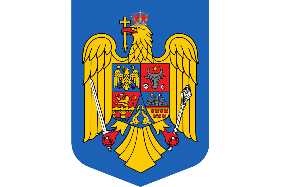 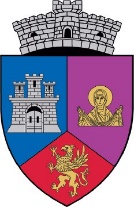 ROMÂNIAJUDEŢUL HUNEDOARACOMUNA SÂNTĂMĂRIA - ORLEAPRIMĂRIA337440, Sântămăria-Orlea, nr. 130, Tel./fax 0254 / 770630 / 777310; E-mail: primariasintamariaorlea@yahoo.comNr. 63 / 21.07.2022ANUNȚPrimăria Comunei Sântămăria-Orlea anunță cetățenii că deșeurile reciclabile      ( hârtie și carton ) se vor colecta în data de 23.07.2022 (sâmbătă) de către 
S.C. Brai-Cata S.R.L. Colectarea deșeurilor se va face în sacii de culoare albastră distribuiți anterior.Pentru un sac predat de deșeuri veți primi un alt sac gol.